АДМИНИСТРАЦИЯАРЖАНОВСКОГО СЕЛЬСКОГО ПОСЕЛЕНИЯАЛЕКСЕЕВСКОГО МУНИЦИПАЛЬНОГО РАЙОНАВОЛГОГРАДСКОЙ ОБЛАСТИ__________________________________________________________________________ПОСТАНОВЛЕНИЕОт 14.06.2019 года			№ 21Об утверждении реестра и схемы мест размещения контейнерных площадок для временного хранения твердых коммунальных отходов на территории Аржановского сельского поселенияВ целях обеспечения охраны окружающей среды и здоровья человека на территории Аржановского сельского поселения Алексеевского муниципального района, в соответствии с Федеральным законом от 06.03.2003 №131-ФЗ «Об общих принципах организации местного самоуправления в Российской Федерации», в соответствии с санитарными правилами и нормами САнПиН 42-128-4690-88 «Санитарные правила содержания территорий населённых мест», администрация Аржановского сельского поселения  постановляет:1.Утвердить реестр мест размещения контейнерных площадок для сбора ТКО на территории Аржановского сельского поселения Алексеевского муниципального района (Приложение № 1).2.Утвердить схему мест размещения контейнерных площадок для сбора ТКО на территории Аржановского сельского поселения Алексеевского муниципального района (Приложения № 2).3.Обнародовать настоящее постановление на информационном стенде администрации и разместить на официальном сайте Аржановского сельского поселения в сети Интернет.4. Настоящее постановление вступает в силу со дня его официального опубликования (обнародования).5. Контроль за исполнением настоящего постановления оставляю за собой.Глава Аржановского сельского поселенияАлексеевского муниципального района Волгоградской области                                                                    В.Ф. ГуринаИсп: Хомутова Е.В.Тел.3-42-34Приложение № 1  к постановлению администрацииАржановскогосельского поселенияОт 14.06.2019 года №21Реестр мест размещения контейнерных площадок для сбора ТКО на территории Аржановского сельского поселения Алексеевского муниципального районаПриложение № 2  к постановлению администрации       Аржановского сельского поселенияОт 14.06.2019 года №21СХЕМА мест размещения контейнерных площадок  для сбора  ТКО на территории Аржановского сельского поселенияСтаница Аржановская около дома № 317/1 - 2 шт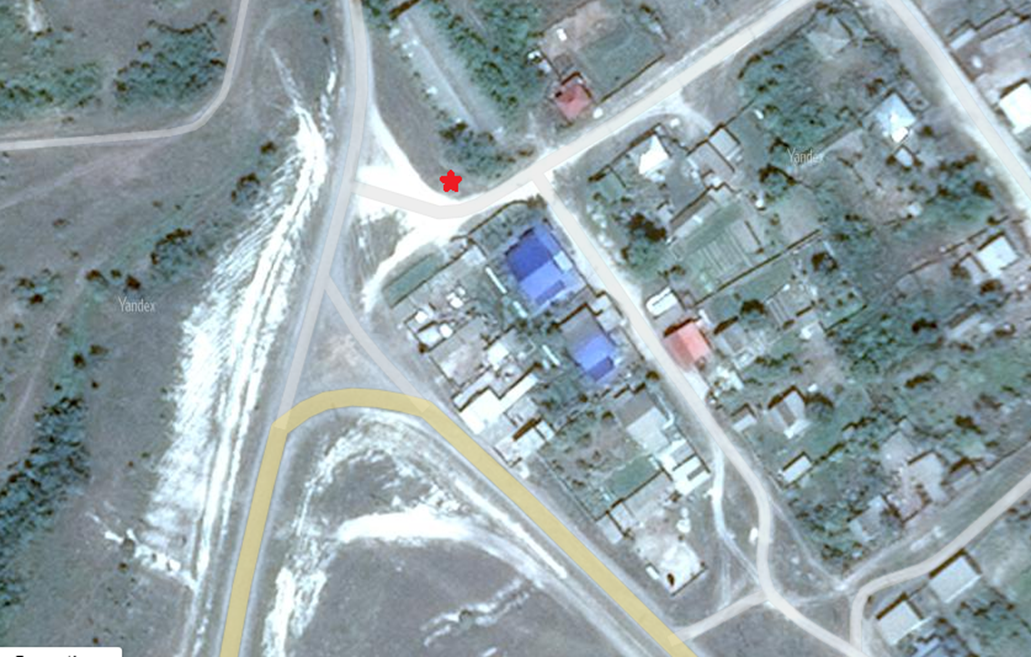 станица Аржановская около склада № 210-2шт.                                                              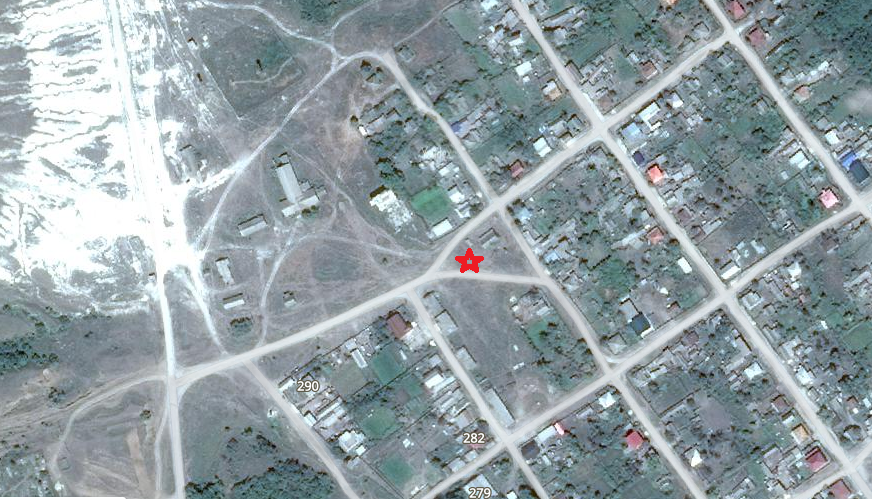 Станица Аржановская около дома №87 -2 шт.                                                                       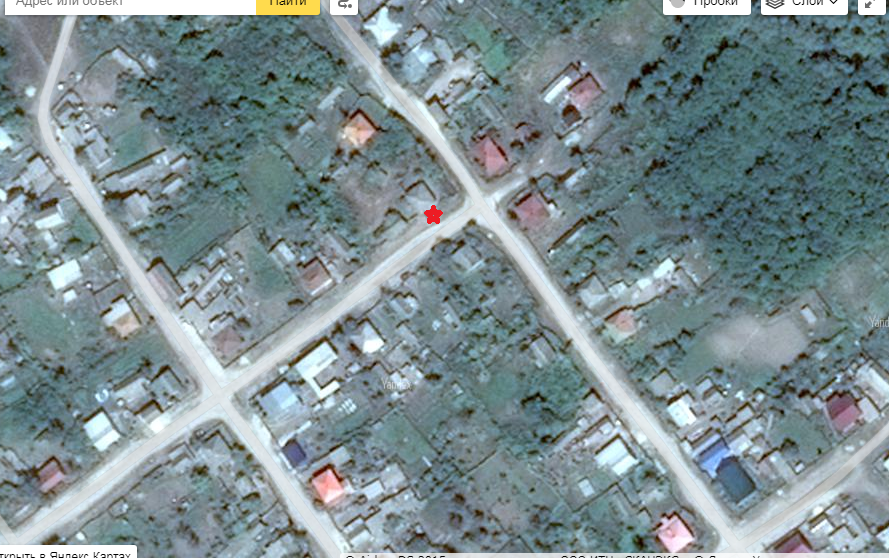 Станица Аржановская около дома № 215-2шт	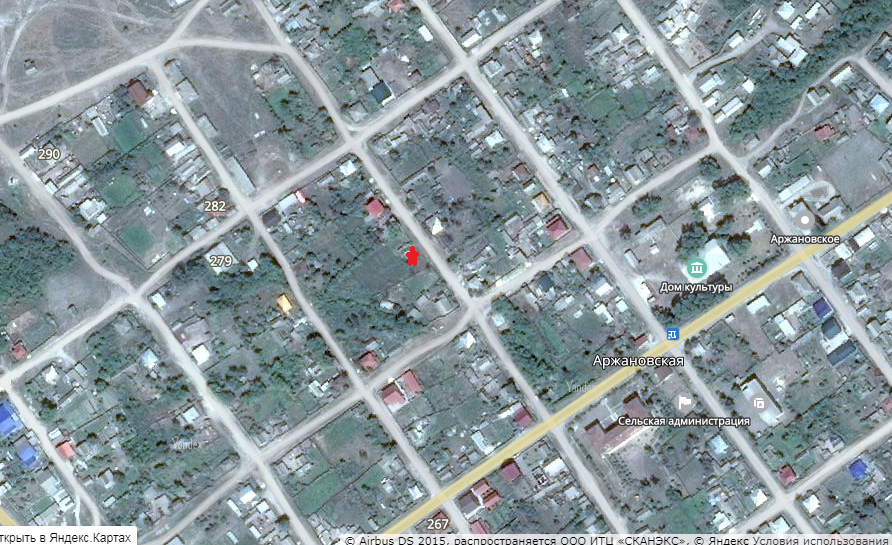 Станица Аржановскаяоколо бывшей бани № 65-3 шт.                                                       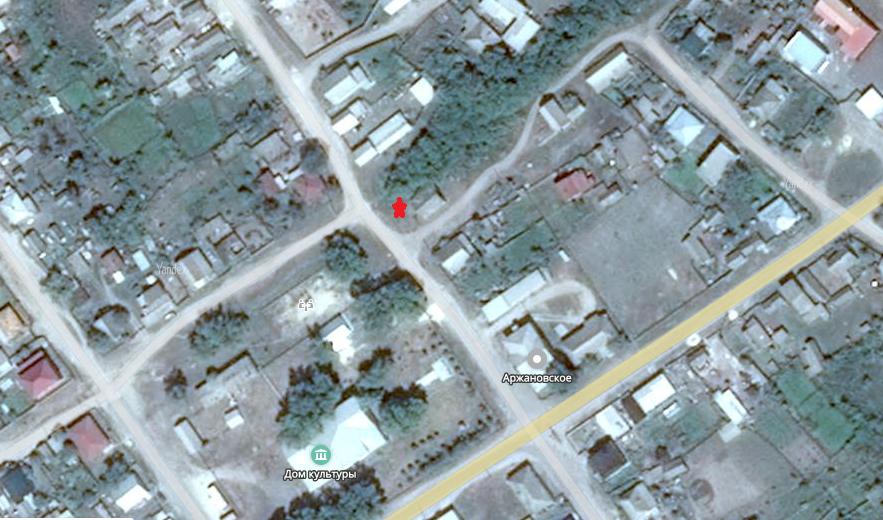 Станица Аржановская около земельного участка №10 - 2 шт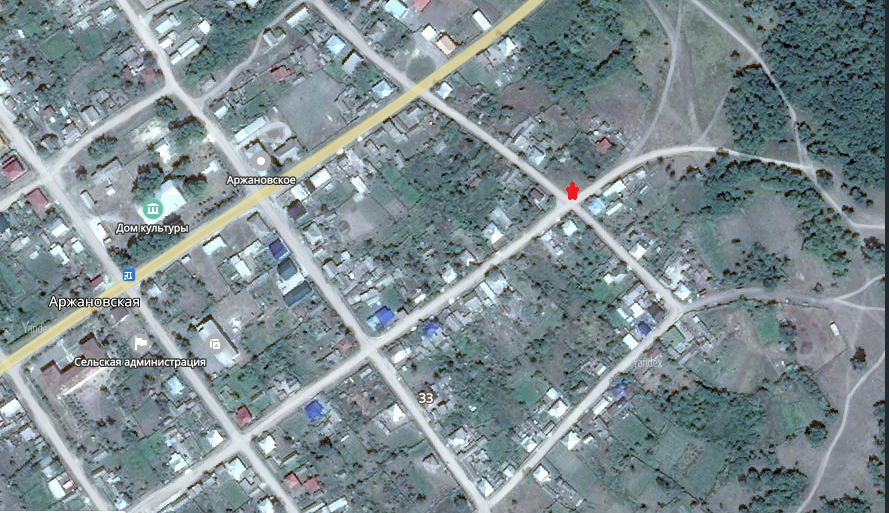 Станица Аржановская около дома №125 -2шт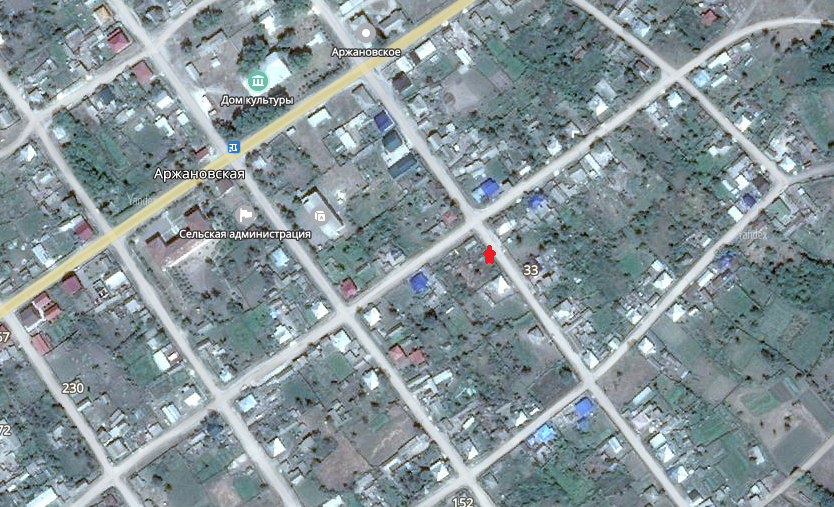 Станица Аржановская около дома № 157 - 2шт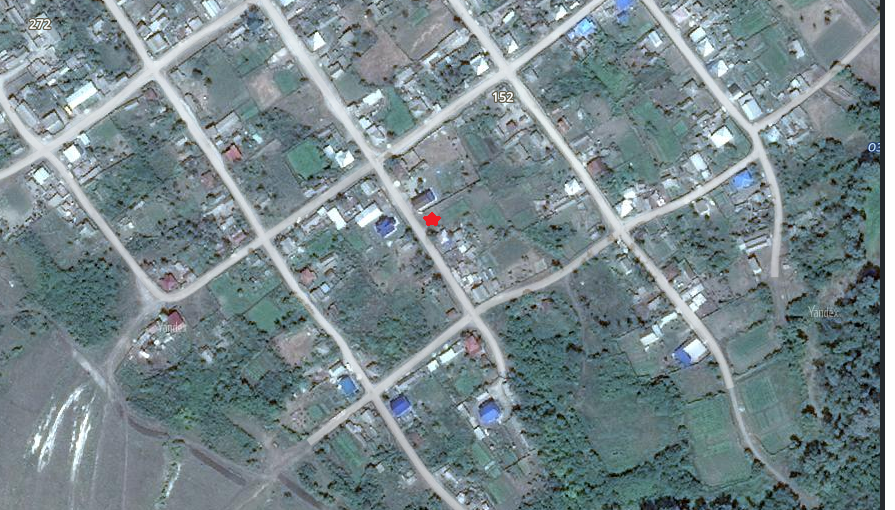 Станица Аржановская около дома № 311- 2шт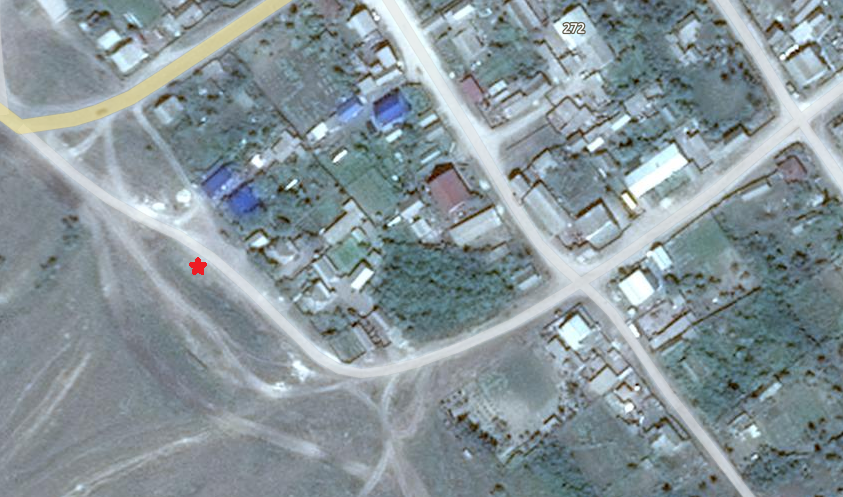 Станица Аржановская около земельного участка №275 - 2 шт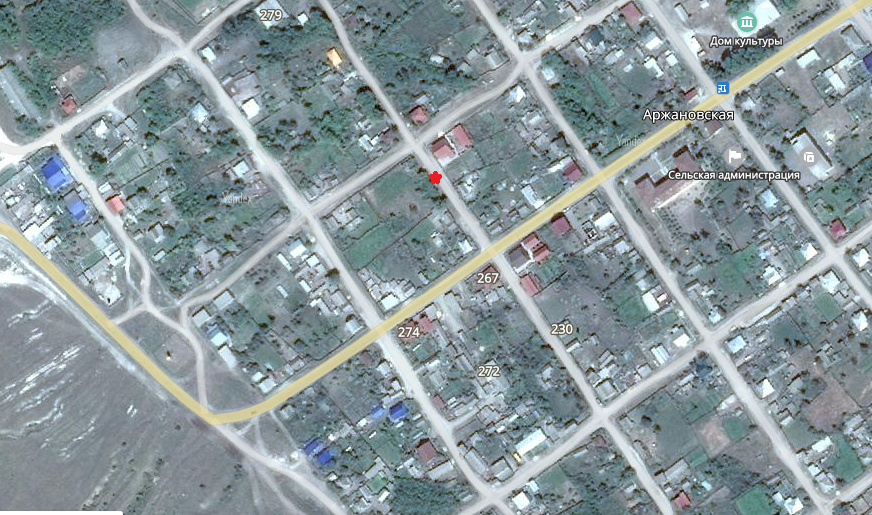 Станица Аржановская около дома №237 - 2 шт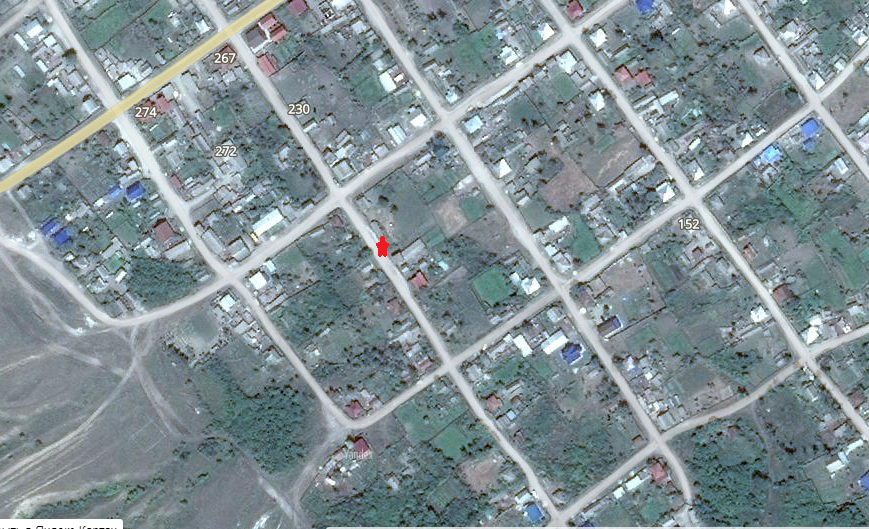 Станица Аржановская около котельной ДК №114 - 3шт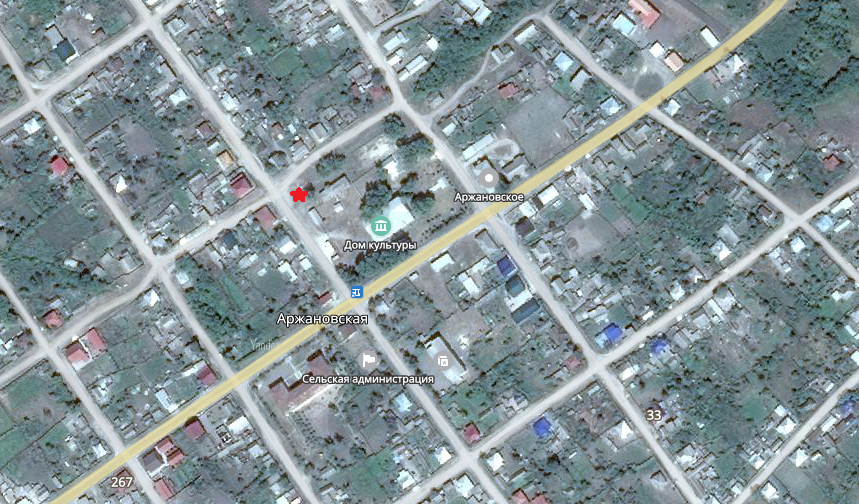 Станица Зотовская около сельского клуба №64 – 2 шт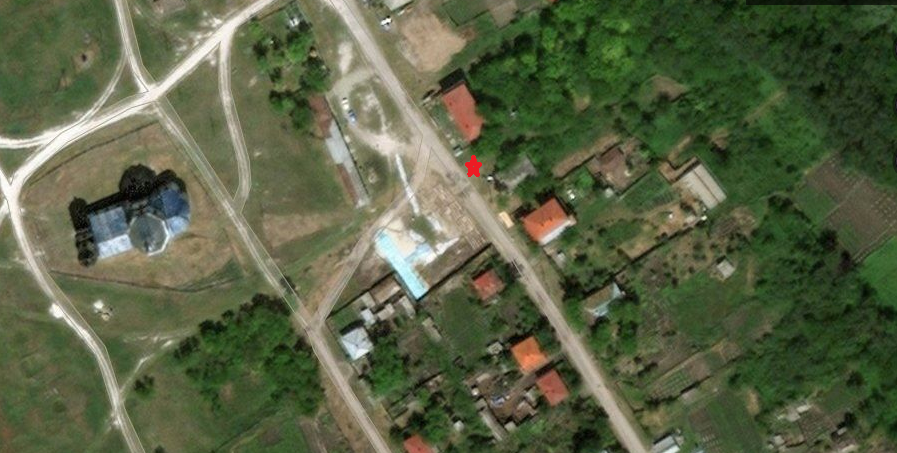 хутор Сидоровка при въезде – 1 шт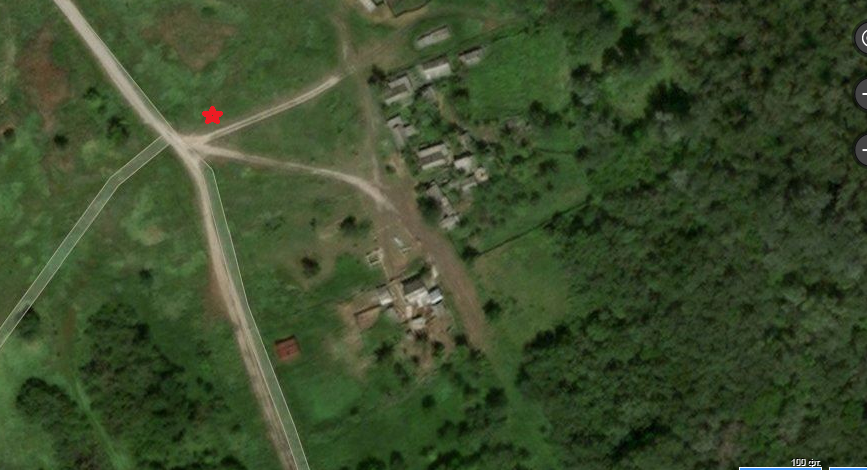 Хутор Плесоколо дома №12 – 1 шт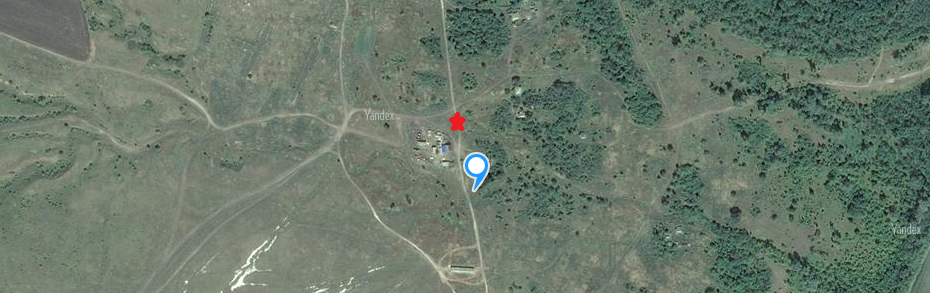 № п/пАдрес местонахождения контейнерных площадок Количество контейнеров1Ст. Аржановская около дома №317/122Ст. Аржановская около склада №21023Ст. Аржановская около дома №8724Ст. Аржановскаяоколо дома №21525Ст. Аржановская около бывшей бани №6536Ст. Аржановская около земельного участка №1027Ст. Аржановская около дома №12528Ст. Аржановская около дома № 15729Ст. Аржановская около дома № 311210Ст. Аржановская около земельного участка №275211Ст. Аржановская около дома №237212Ст. Аржановская около котельной ДК №114313Ст. Зотовская около СК №64214Х. Сидоровка при въезде 115Х. Плес около дома №121Итого 30